Modulzertifikat LehraMT DeutschKIT – Universität des Landes Baden-Württemberg und nationales Forschungszentrum in der Helmholtz-Gemeinschaft 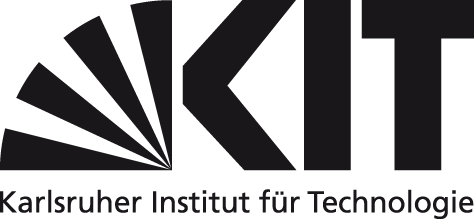 Frau/Herr stud. phil Matr.-Nr. Matr.-Nr. 6080 Vertiefungsmodul (VM): Sprache / Kultur / Kommunikation 6080 Vertiefungsmodul (VM): Sprache / Kultur / Kommunikation 6080 Vertiefungsmodul (VM): Sprache / Kultur / Kommunikation 6080 Vertiefungsmodul (VM): Sprache / Kultur / Kommunikation 6080 Vertiefungsmodul (VM): Sprache / Kultur / Kommunikation 6080 Vertiefungsmodul (VM): Sprache / Kultur / Kommunikation Veranstaltungen:Veranstaltungen:Veranstaltungen:Veranstaltungen:Veranstaltungen:Veranstaltungen:686  HS (7 LP)                                                     				Note:        
687  VL/HS/PS (3 LP)                                       					Note:        
686  HS (7 LP)                                                     				Note:        
687  VL/HS/PS (3 LP)                                       					Note:        
686  HS (7 LP)                                                     				Note:        
687  VL/HS/PS (3 LP)                                       					Note:        
686  HS (7 LP)                                                     				Note:        
687  VL/HS/PS (3 LP)                                       					Note:        
686  HS (7 LP)                                                     				Note:        
687  VL/HS/PS (3 LP)                                       					Note:        
686  HS (7 LP)                                                     				Note:        
687  VL/HS/PS (3 LP)                                       					Note:        
Art der Leistung: Hausarbeit und……..{bitte ergänzen}Art der Leistung: Hausarbeit und……..{bitte ergänzen}Art der Leistung: Hausarbeit und……..{bitte ergänzen}Art der Leistung: Hausarbeit und……..{bitte ergänzen}Art der Leistung: Hausarbeit und……..{bitte ergänzen}Art der Leistung: Hausarbeit und……..{bitte ergänzen}           10 LPKarlsruhe, den Karlsruhe, den Karlsruhe, den StempelModulverantwortliche: Prof. Dr. SchererModulverantwortliche: Prof. Dr. SchererModulverantwortliche: Prof. Dr. Scherer